О внесении изменений в решение Собрания депутатов Можарского сельского поселения от 30.10.2012 № 17/2Собрание депутатов Можарского сельского поселения Янтиковского района Чувашской Республики  р е ш и л о:В решение Собрания депутатов Можарского сельского поселения от 30.10.2012 № 17/2 «Об утверждении Правил землепользования и застройки Можарского сельского поселения» (далее – Правила) внести следующие изменения: в абзаце 5 части 3 статьи 25 после слов «разработки проектов планировки,» дополнить словами «в связи с принятием решения о комплексном развитии территории,»; в абзаце 1 части 1 статьи 37 после слов «является» дополнить словами «в том числе принятие решения о комплексном развитии территории и»; абзац 1 части 3 статьи 37 дополнить словами следующего содержания «, и иные органы, указанные в Градостроительном кодексе Российской Федерации.»;абзац 3 части 1 статьи 38 Правил изложить в следующей редакции: «Обращение регистрируется, и его копия не позднее следующего рабочего дня после поступления направляется председателю Комиссии по подготовке проекта правил землепользования и застройки. Председатель Комиссии с учетом рекомендаций, содержащихся в заключении комиссии, в течение двадцати пяти дней принимает решение о подготовке проекта о внесении изменения в правила землепользования и застройки или об отклонении предложения о внесении изменения в данные правила с указанием причин отклонения и направляет копию такого решения заявителям.»;часть 1 статьи 38 Правил дополнить новыми абзацами следующего содержания:     «В случае внесения изменений в правила землепользования и застройки в целях реализации решения о комплексном развитии территории, в том числе в соответствии с частью 5.2 статьи 30 Градостроительного кодекса, такие изменения должны быть внесены в срок не позднее чем девяносто дней со дня утверждения проекта планировки территории в целях ее комплексного развития.      В случае, если утверждение изменений в правила землепользования и застройки осуществляется Собранием депутатов Можарского сельского поселения, проект о внесении изменений в правила землепользования и застройки, направленный в Собрание депутатов Можарского сельского поселения, подлежит рассмотрению на заседании Собрания депутатов Можарского сельского поселения не позднее дня проведения заседания, следующего за ближайшим заседанием.».Настоящее решение вступает в силу после его официального опубликования (обнародования).Председатель Собрания депутатовМожарского сельского поселения                                                        Е.В. СитулинаГлава Можарского сельского поселения                                                                               А.В. Егоров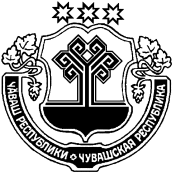 ЧУВАШСКАЯ РЕСПУБЛИКА ЯНТИКОВСКИЙ РАЙОН ЧĂВАШ РЕСПУБЛИКИТĂВАЙ РАЙОНĚ СОБРАНИЕ ДЕПУТАТОВ МОЖАРСКОГО СЕЛЬСКОГО ПОСЕЛЕНИЯ РЕШЕНИЕ2  июля  2021 г. № 16/1село Можарки    МУЧАР ЯЛ ПОСЕЛЕНИЙĚН ДЕПУТАТСЕН ПУХĂВĚ ЙЫШĂНУ 2 июль 2021 ç. 16/1№ Мучар ялě